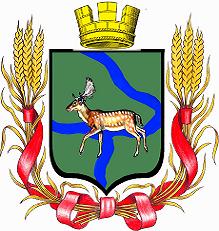 РОССИЙСКАЯ   ФЕДЕРАЦИЯДума  Еланского  городского  поселенияЕланского  муниципального  районаВолгоградской  областиРЕШЕНИЕ  № 185 / 32от  26  октября  2017  годаО внесении изменений в Решение Думы Еланского городского поселения от 26 апреля 2006 года № 55/9 «О Правилах благоустройства и санитарного содержания территории Еланского городского поселения»Рассмотрев Ходатайство администрации Еланского городского поселения о внесении изменений в Решение Думы Еланского городского поселения от 26 апреля 2006 года № 55/9 «О Правилах благоустройства и санитарного содержания территории Еланского городского поселения», руководствуясь Уставом Еланского городского поселения Еланского муниципального района Волгоградской области,Дума Еланского городского поселенияРешила:1. Внести изменения в Решение Думы Еланского городского поселения Еланского муниципального района Волгоградской области от 26 апреля 2006 года № 55/9 «О Правилах благоустройства и санитарного содержания территории Еланского городского поселения».1.1. Главу 4 дополнить пунктами следующего содержания:«4.5. Владельцы нестационарных торговых объектов (лотков, киосков, павильонов и других нестационарных торговых объектов) и сезонных кафе - территория отведенного места под размещение объекта и прилегающая территория на расстоянии 10 м от внешней границы места, но не далее проезжей части улицы.4.6. Учреждения социальной сферы (школы, дошкольные учреждения, учреждения культуры, здравоохранения, физкультуры и спорта) - территории в границах отведенного земельного участка, а также перед территорией учреждения со стороны уличного фасада до проезжей части улицы, с других сторон в радиусе 10 м.4.7. Управляющие компании (организации) рынков, организации торговли, бытовых услуг и общественного питания (в том числе рестораны, кафе, магазины), заправочные станции, в том числе расположенные в пределах придорожных полос, полос отвода автомобильных дорог, - территории в границах отведенного земельного участка и прилегающая территория в радиусе 10 м от границ земельного участка, но не далее проезжей части улицы.4.8. По автомоечным постам, автостоянкам, автозаправочным станциям в границах отведенного земельного участка и прилегающей территории в радиусе 20 м - на их собственников, если иное не предусмотрено законом или договором.»;1.2. Дополнить Правила благоустройства и санитарного содержания территории Еланского городского поселения Главой 11.2., следующего содержания:«11.2. Особые требования к доступности среды для маломобильных групп населения11.2.1. При проектировании объектов благоустройства жилой среды, улиц и дорог, объектов культурно-бытового обслуживания необходимо обеспечить доступность для маломобильных групп населения, имея в виду оснащение этих объектов элементами и техническими средствами, способствующими передвижению инвалидов и других групп с ограниченными возможностями передвижения (специально оборудованные пешеходные пути, пандусы, места на остановках общественного транспорта и автостоянках, поручни, ограждения, приспособления и т.д.).11.2.2. Проектирование, строительство, установка технических средств и оборудования, способствующих передвижению пожилых лиц и инвалидов, осуществляются при новом строительстве заказчиком в соответствии с утвержденной проектной документацией, а в условиях сложившейся застройки - собственниками, владельцами земельных участков.11.2.3. Проектная документация на благоустройство территории должна соответствовать федеральным нормативным требованиям для проектирования окружающей среды, объектов жилищно-гражданского и производственного назначения, с учетом потребностей маломобильных групп населения.11.2.4. Пути движения маломобильных групп населения, входные группы в здания должны соответствовать требованиям, установленным Сводом правил СП 59.13330.2016 "Доступность зданий и сооружений для маломобильных групп населения".11.2.5. При выполнении благоустройства улиц в части организации подходов к зданиям и сооружениям поверхность реконструируемой части тротуаров выполняется в одном уровне с существующим тротуаром или обеспечивается плавный переход между поверхностями тротуаров, выполненных в разных уровнях.11.2.6. Тротуары, подходы к зданиям, пандусы и ступени должны иметь нескользкую поверхность.11.2.7. Поверхности тротуаров, площадок перед входом в здания, ступеней и пандусов, имеющие скользкую поверхность в холодный период времени, обрабатываются специальными противогололедными средствами или принимаются меры по укрытию этих поверхностей противоскользящими материалами.».1.3. Статью II изложить в следующей редакции:«II. Осуществление земляных работ на территорииЕланского городского поселения1. Основные требования к проведению земляных работ и обеспечению контроля за их производством1.1. На земельных участках, расположенных на территории муниципального образования, государственная собственность на которые не разграничена или находящихся в муниципальной собственности, хозяйствующим субъектам и физическим лицам запрещается проведение всех видов земляных работ (производство дорожных, строительных, аварийных и прочих земляных работ) без письменного разрешения или после окончания его срока действия в случае отсутствия разрешения на строительство на участке проведения земляных работ.Не являются земляными работами (в целях настоящих Правил) работы, осуществляемые в соответствии с разрешением на строительство на участке проведения земляных работ.1.2. Разрешение на производство земляных работ (далее - разрешение) выдается администрацией муниципального образования на основании заявления хозяйствующего субъекта или физического лица (далее - Заказчик работ). Для получения разрешения Заказчик работ представляет в администрацию муниципального образования заявление по установленной форме. Форма заявления на получение разрешения, форма разрешения требования к проведению земляных работ и обеспечению контроля за их производством утверждаются постановлением администрации муниципального образования.1.3. Проведение земляных работ, включая порядок приема-сдачи выполненных работ по ликвидации последствий земляных работ (разрытий) и выполнения иных условий разрешений, осуществляется в соответствии с действующим законодательством Российской Федерации, муниципальными правовыми актами и с учетом следующих обязательных требований:1.3.1. На пересечении с проезжей частью дорог с усовершенствованным покрытием прокладка подземных инженерных коммуникаций производится бестраншейным (закрытым) способом, исключающим нарушение дорожного покрытия. Допустимость прокладки подземных инженерных коммуникаций открытым способом возможна при получении согласований в администрации муниципального образования.1.3.2. В случае если проведение земляных работ ограничивает или перекрывает движение транспорта (автобусные, троллейбусные маршруты), после выхода распоряжения о закрытии или ограничении движения транспорта администрация муниципального образования информирует об этом население через средства массовой информации с указанием сроков закрытия маршрута и изменения схемы движения.1.4. В случае возникновения аварии на инженерных коммуникациях выполнение работ проводится с учетом следующих особенностей:1.4.1. Лицо, производящее работы по ликвидации аварии, немедленно приступает к ликвидации аварии без получения разрешения с обязательным сообщением телефонограммой в администрацию муниципального образования, территориальное подразделение ГИБДД в случае возникновения аварии на проезжей части дорог о месте произошедшей аварии и начале проведения работ.1.4.2. В течение суток с момента начала аварийных работ Заказчик работ, производящий работы по ликвидации аварии, не прекращая проведения аварийных работ, представляет в администрацию муниципального района заявление на получение разрешения и необходимые документы.1.4.3. Аварийные работы производятся непрерывно (круглосуточно), в том числе в выходные и праздничные дни.1.5. Заказчик работ несет ответственность за качество восстановления благоустройства (в том числе за качество асфальтобетонных покрытий, тротуарной плитки, планировки земли и приживаемости зеленых насаждений) в течение 4 лет с момента приемки восстановленного благоустройства администрацией муниципального образования. В случае нарушения благоустройства в указанный период (возникновение провалов, просадок, выбоин, ям и т.д.), связанного с некачественным проведением работ, Заказчик работ обязан своевременно и за свой счет устранить имеющиеся нарушения. В случае неисполнения вышеуказанных обязательств администрация муниципального образования предъявляет требования к Заказчику работ о понуждении к исполнению обязательств по восстановлению благоустройства в судебном порядке.1.6. При выполнении строительно-монтажных и других работ, связанных с разрытием (проведением земляных работ), места их производства должны быть оборудованы ограждениями, обеспечивающими безопасность людей и транспорта. Кроме того, в темное время суток на дороге и тротуарах - с обозначением световой сигнализацией красного цвета. Запрещается складировать строительные материалы, строительный мусор, нерастительный (инертный) грунт на газоны, тротуары, проезжую часть за пределами ограждений мест проведения работ.1.7. Во избежание загрязнения подъездных путей и улиц города должна быть обеспечена очистка или мойка колес автотранспорта при выезде со строительных площадок (мест производства работ), которые оборудуются пунктами очистки или мойки колес транспортных средств на выездах. Подъездные пути к строительным площадкам должны иметь твердое покрытие. Запрещается вывоз грязи колесами автотранспорта со строительных площадок на территорию города.1.8. При производстве земляных работ в местах прохода пешеходов траншеи должны быть оборудованы пешеходными мостиками. Мостик для пешеходов должен иметь ширину не менее 0,8 м и перила высотой не менее 1,0 м.1.9. При производстве работ, указанных в пункте 13.1. настоящего раздела, должны быть приняты меры по сохранению растительного слоя грунта и использованию его по назначению.1.10. В случае невозможности восстановления благоустройства в связи с наступлением осенне-зимнего сезона восстановление Заказчиком работ производится по окончании вышеуказанного периода (период определяется решением штаба по подготовке города к зиме и отопительному сезону). Места производства работ должны быть засыпаны, защебенены и не должны иметь просадок и выбоин.1.11. Работа, выполняемая Заказчиком работ и указанная в пункте 13.1. настоящего раздела, считается законченной после полного благоустройства улиц, тротуаров, пешеходных дорожек, газонов, внутриквартальных, придомовых и других территорий и подписания соответствующим администрацией муниципального образования акта о восстановлении благоустройства. В случае отсутствия подписанного сторонами акта о восстановлении благоустройства произведенные работы считаются незаконченными. Форма акта о восстановлении благоустройства утверждается постановлением администрации муниципального образования.К моменту подписания акта о восстановлении благоустройства Заказчик работ должен предъявить исполнительную документацию по восстановлению благоустройства (акты на скрытые виды работ, паспорта на применяемые материалы).»;2. Общие положения при осуществлении земляных работ на территорииЕланского городского поселения2.1. Требования настоящего раздела, разделов 7-9 настоящих Правил распространяются на осуществление земляных работ на земельных участках, не являющимися собственностью граждан или юридических лиц, при строительстве, реконструкции и капитальном ремонте объектов капитального строительства, сооружений, инженерных сетей и коммуникаций, дорог, тротуаров, аварийных работ и работ по благоустройству территории поселения, для которых не требуется получение разрешения на строительство в соответствии с Градостроительным кодексом Российской Федерации.2.2. Исполнение требований настоящих Правил обязательно для всех юридических и физических лиц, ведущих деятельность на территории Еланского городского поселения.2.3. Проектирование (в случае необходимости) и осуществление всех видов строительных, аварийных работ должно осуществляться с соблюдением требований действующего градостроительного законодательства, строительных норм и правил, настоящих Правил.2.4. Осуществление земляных работ на территории Еланского городского поселения, выполняемых как механизированным способом, так и вручную, должно производиться только после получения разрешения на осуществление земляных работ (далее по тексту – разрешение), выдаваемого администрацией Еланского городского поселения (далее – Администрация).Запрещается осуществление земляных работ без разрешения или по разрешению, срок действия которого истек.2.5. Разрешение (в случае строительства объекта в соответствии с выданным разрешением на строительство и необходимостью производства земляных работ за пределами участка строительства) оформляется и выдается физическому   или юридическому (организации) лицу (далее - производителю работ) на срок, предусмотренный проектной документацией, но не более чем 12 месяцев (с последующим продлением) на внеплощадные работы, в пределах срока действия разрешения на строительство. Разрешение при присоединении существующего объекта к сетям инженерно-технического обеспечения оформляется и выдается физическому или юридическому (организации) лицу (далее - производителю работ) на 1 месяц (с последующим продлением в случае необходимости). Разрешение на аварийное вскрытие выдаётся только юридическому (организации) лицу (далее - производителю работ).3. Порядок получения разрешения на осуществление земляных работ3.1. Для получения разрешения производитель работ представляет в Администрацию следующие документы и материалы:а) заполненное по установленной форме заявление на выдачу разрешения с обязательством по восстановлению нарушенных дорожных покрытий, благоустройства и озеленения территории после завершения работ;б) копия разрешения на строительство и проектную документацию с графическими материалами масштабов 1:10000 и 1:500 со штампом заказчика к производству работ (в случае строительства объекта в соответствии с выданным разрешением на строительство и необходимостью производства земляных работ за пределами участка строительства);в) проектную документацию с графическими материалами масштабов 1:10000 и 1:500 со штампом заказчика к производству работ (в случае строительства объекта в соответствии с проектной документацией, не требующего получения разрешения на строительство в соответствии с Градостроительным кодексом Российской Федерации);г) съемка (схема) места производства работ с привязкой к местности и нанесением существующих инженерных сетей и коммуникаций в масштабе 1:500, согласованная владельцами газопроводов, кабельных линий, линий связи, водопроводов, сетей канализации, теплосетей, электросетей, МБУ «Экологический фонд» Администрации Еланского муниципального района Волгоградской области, отделом архитектуры и градостроительства Администрации Еланского муниципального района Волгоградской области, землепользователями, на территории которых будут производиться земляные работы, ОГИБДД (при необходимости); д) схема организации движения транспорта и пешеходов, согласованная с ОГИБДД (в случае закрытия или ограничения движения на период производства земляных работ). 3.2. Администрация в 5-ти дневный срок после получения указанных документов подготавливает и выдает производителю работ оформленное разрешение или отказ в выдаче разрешения.3.3. Администрация отказывает заявителю-производителю работ в выдаче разрешения или переносит сроки выполнения земляных работ на другой период времени в случаях:а) не предоставления производителем работ документов, предусмотренных п.7.1. настоящих Правил;б) отсутствия необходимых согласований;в) планирования мероприятий и праздников в месте проведения земляных работ.3.4. Отказ Администрации в выдаче разрешений или перенос сроков их выполнения на другой период времени оформляется письменно и может быть обжалован производителем работ в судебном порядке.4. Порядок получения разрешений на осуществление земляных работ при ликвидации аварий4.1. При возникновении аварийной ситуации на инженерных сооружениях, подземных коммуникациях в процессе их эксплуатации или в связи с проведением строительных работ, приведшим к нарушениям их нормального функционирования или появлению предпосылок для несчастных случаев, организация, эксплуатирующая указанные инженерные сооружения и подземные коммуникации, должна немедленно направить для ликвидации аварии аварийную бригаду под руководством ответственного лица, имеющего при себе служебное удостоверение, наряд службы, заявку на устранение аварии или  телефонограмму об аварии.4.2. Одновременно с отправкой аварийной бригады эксплуатирующая организация должна известить об аварии телефонограммой организации, эксплуатирующие инженерные сооружения и подземные коммуникации в районе  аварии, Администрацию, ОГИБДД (при необходимости ограничения или закрытия проезда).4.3. При необходимости немедленной ликвидации последствий аварии на инженерных сооружениях и подземных коммуникациях разрешается приступить к осуществлению земляных работ без Разрешения (с последующим обязательным оформлением) на основании телефонограммы об аварийной ситуации, направленной в Администрацию.4.4. Разрешение на аварийное вскрытие оформляется одновременно с началом производства работ. Если авария произошла в нерабочее время или выходной день, вышеуказанное разрешение оформляется следующим рабочим днём.4.5. Для получения разрешения на аварийное вскрытие земельного участка производитель работ представляет в Администрацию следующие документы и материалы:а) заполненное заявление, содержащее обязательство производителя работ восстановить нарушенное дорожное покрытие, благоустройство и озеленение территории;б) схему участка работ (выкопировку из исполнительной документации на инженерные сооружения и подземные коммуникации), согласованную владельцами инженерных сооружений и подземных коммуникаций, расположенных на смежных с аварией земельных участках, в части методов ведения и способов производства работ;в) копию телефонограммы об аварии в Администрацию; г) копии уведомлений эксплуатирующих организаций. 4.6. Администрация рассматривает заявление с приложенными документами, готовит и выдает разрешение на аварийное вскрытие земельного участка в течение 2 календарных дней.4.7. После получения уведомлений об аварии организации, имеющие смежные с местом аварии инженерные сооружения и подземные коммуникации, обязаны немедленно направить на место аварии своих представителей с исполнительными чертежами, в которых должно быть указано расположение подведомственных им инженерных сооружений и подземных коммуникаций на местности.5. Производство земляных и восстановительных работ5.1. В процессе осуществления земляных, ремонтных, аварийно-восстановительных и иных видов работ, место производства работ должно быть огорожено ограждениями установленного образца, установлены: аварийное освещение, необходимые указатели, бункеры-накопители для сбора строительного мусора и строительных отходов.Если работы ведутся в пределах проезжей части, по согласованию с ОГИБДД должны быть установлены соответствующие дорожные знаки.5.2. Продолжительность восстановительных работ для ликвидации аварий на инженерных сооружениях и подземных коммуникациях должна составлять не более трех суток в летний период и пяти суток в зимний период.Запрещается производство плановых работ под видом аварийных.5.3. Производство земляных работ осуществляется в соответствии с требованиями «СП 45.13330.2012. Свод правил. Земляные сооружения, основания и фундаменты. Актуализированная редакция СНиП 3.02.01-87», "СП 48.13330.2011. Свод правил. Организация строительства. Актуализированная редакция СНиП 12-01-2004".5.4. Если условиями договора подряда между заказчиком и подрядчиком или проектной документацией установлена необходимость вызова на площадку представителей технадзора заказчика, организаций, эксплуатирующих действующие инженерные сооружения и подземные коммуникации, авторского надзора или иных заинтересованных организаций для участия в определении местоположения подземных коммуникаций на местности, их вскрытия, обратной засыпки, освидетельствования скрытых работ и проведения испытаний, производитель работ обязан официально уведомить соответствующие организации за три рабочих дня до начала производства этих работ.5.5. Запрещается засыпать грунтом, песком или закрывать асфальтом (любым твердым строительным материалом) крышки люков колодцев и камер, решетки дождеприемных колодцев, лотки дорожных покрытий, зеленые насаждения, производить складирование материалов и конструкций в охранной зоне действующих подземных коммуникаций и в охранной зоне линий электропередач.5.6. При проведении работ в зимний период (с 15 октября по 15 апреля), а следовательно невозможности восстановления малых архитектурных форм, зеленых насаждений и асфальтового покрытия, указанные работы выполняются производителем работ в течении месяца со дня наступления плюсовых температур.5.7. При невыполнении работ в установленные разрешением сроки производитель работ в течение срока действия разрешения обязан продлить срок его действия в Администрации.В случае прекращения работ на длительное время, а также в случае возобновления производства земляных работ, производитель работ обязан известить об этом Администрацию, при этом выданное разрешение утрачивает силу и подлежит возобновлению в порядке, определенном п.7 настоящих Правил.5.8. После завершения земляных работ производитель работ должен с соблюдением технологических сроков проведения необходимыхвосстановительных работ выполнить обратную засыпку траншеи (котлована), уплотнить грунт засыпки до требуемой плотности, восстановить благоустройство и дорожные покрытия, ликвидировать нарушения прилегающей территории, устранить последствия ее загрязнения, связанные с производством работ.Восстановление дорожного основания, асфальтобетонного покрытия и благоустройства территории осуществляет производитель работ самостоятельно за счёт собственных средств или специализированная организация на договорных условиях с производителем работ в сроки от двух до трех суток в зависимости от интенсивности движения транспорта и пешеходов.».2. Главе администрации Еланского городского поселения Савину Н.А. в соответствии с Решением Думы Еланского городского поселения Еланского муниципального района Волгоградской области от 17 мая 2006 года № 62/10 «О порядке официального обнародования муниципальных правовых актов Еланского городского поселения», обнародовать данное Решение с размещением на официальном сайте администрации Еланского городского поселения.Председатель ДумыЕланского городского поселения                                    В.Ф.КорабельниковГлава Еланскогогородского поселения                                                       Н.А.Савин